Keep on Keeping Healthy Exercise Log   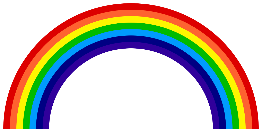 Over this week we would like you to try and complete as many Healthy activities as you can and keep a log of these below.Have fun and we look forward to seeing what you have been getting up to.1 activity a day is a bronze medal, 2 activities is a silver medal, 3 activities is a gold medal! Name: _____________   Class:_________  Team______________Please make sure you share with us what you are doing either by uploading on Teams Other Useful Websites:Joe Wicks Daily PE Workouthttps://www.youtube.com/playlist?list=PLyCLoPd4VxBvQafyve889qVcPxYEjdSTlCosmic Kids Yogahttps://www.youtube.com/user/CosmicKidsYogaJust Dancehttps://www.youtube.com/channel/UChIjW4BWKLqpojTrS_tX0mgKidz Bop https://www.youtube.com/user/KidzBopKids/videosOti Mabuse & Marius Lepure Online Dance Class https://www.youtube.com/user/mosetsanagape/videosZumba Kids on Go Noodlehttps://app.gonoodle.com/channels/zumba-kidsDance with Maximo on Go Noodle https://app.gonoodle.com/channels/maximoMindfulness on Go Noodlehttps://app.gonoodle.com/channels/flowSuper Movers https://www.bbc.co.uk/teach/supermoversJumpstart Jonnyhttps://www.jumpstartjonny.co.uk/homeMonday Tuesday Wednesday Thursday Friday Put what you completed in hereColour or write in your medal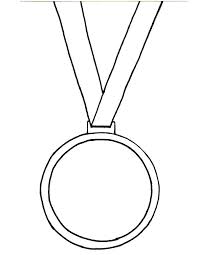 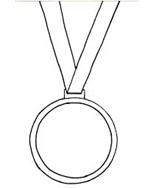  ‘Keep on Keeping Healthy’ Activity GridPlease make sure you are being careful when completing any of these activities and that you are supervised by an adult. ‘Keep on Keeping Healthy’ Activity GridPlease make sure you are being careful when completing any of these activities and that you are supervised by an adult. ‘Keep on Keeping Healthy’ Activity GridPlease make sure you are being careful when completing any of these activities and that you are supervised by an adult. ‘Keep on Keeping Healthy’ Activity GridPlease make sure you are being careful when completing any of these activities and that you are supervised by an adult.SMOOTHIE MAKERCan you make up your own smoothie and share with your family as a healthy start to the day?What ingredients will you put in? 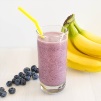 STAMINACan you cycle, walk, jog, run or scoot for;P1 – 3: 15 minutes without stopping?P4 – 5: 20 minutes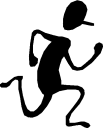 P6 – 7: 25+ minutesHow far did you go?Who completed it with you?ASSAULT COURSE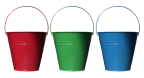 Can you design your own assault course?What different things will you include?How long did it take you to complete?Who else can you get to complete it?VIDEO MAKERCan you create your own;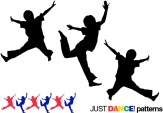 Just DanceJoe WicksCosmic YogaWhat actions will you put in? DANCECan you play a game of musical statues with others in your house?Who stayed still the best?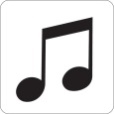 MINDFULNESSComplete a Cosmic Kids yoga session, here’s some to choose from;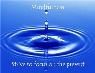 FROZEN:https://youtu.be/xlg052EKMtkTROLLS:https://youtu.be/U9Q6FKF12Qs TWILIGHT THE UNICORN OF DREAMS:https://youtu.be/RLOOOjGAM1s BE THE TEACHER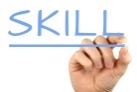 What is your skill?Can you teach someone in your family/house your skill?For example; Sporting skill, karate, dance move, Yoga poseNATURE WALKCan you take a walk with your family and play eye spy?How many different things did you spy along the way?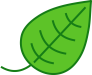 How many animals?Plants?Water ways?SPELLING FITNESS CHALLENGESpell your name and complete the challenges;A – 10 Jumping Jacks                                                          N – 4 LungesB – 30 Second plank                                                           O – 3 BurpeesC – Crab walk 5 metres                                                      P – 10 second Rocket jumpsD – 10 press ups                                                                  Q – Run on the spot 1 minE – 10 sit ups                                                                        R – 7 Jumping JacksF – 5 Cartwheels/egg rolls                                                 S – 4 leg kicksG – Headstand/Balance                                                     T – 5 sit upsH – 4 rolls of your choice (be careful)                             U – 15 second plankI – 10 Toe touches                                                               V – 3 cartwheels/egg rollsJ – 5 tuck jumps                                                                   W – Arabesque/Starship balanceK – 5 press ups                                                                     X – 2 rolls of your choice (be careful)L – 3 spins                                                                             Y – 5 lungesM – 10 leg kicks                                                                   Z – 8 Jumping Jacks             SPELLING FITNESS CHALLENGESpell your name and complete the challenges;A – 10 Jumping Jacks                                                          N – 4 LungesB – 30 Second plank                                                           O – 3 BurpeesC – Crab walk 5 metres                                                      P – 10 second Rocket jumpsD – 10 press ups                                                                  Q – Run on the spot 1 minE – 10 sit ups                                                                        R – 7 Jumping JacksF – 5 Cartwheels/egg rolls                                                 S – 4 leg kicksG – Headstand/Balance                                                     T – 5 sit upsH – 4 rolls of your choice (be careful)                             U – 15 second plankI – 10 Toe touches                                                               V – 3 cartwheels/egg rollsJ – 5 tuck jumps                                                                   W – Arabesque/Starship balanceK – 5 press ups                                                                     X – 2 rolls of your choice (be careful)L – 3 spins                                                                             Y – 5 lungesM – 10 leg kicks                                                                   Z – 8 Jumping Jacks             Eat a Rainbow Can you try a new vegetable for lunch or dinnerORCan you eat 3 different colours of vegetables with your lunch or dinner?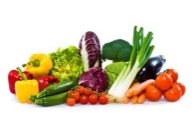 DAILY CHALLENGESGo to our Daily PE Challenges on Twitter@WLPENetworkHow many challenges can you do?What did you score?Can you challenge someone in your house to complete them too?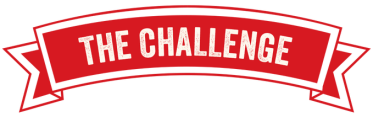 CREATIVE LEADERSWhat activities can you think of? Can you make up an activity or a game to share with other boys and girls?CREATIVE LEADERSWhat activities can you think of? Can you make up an activity or a game to share with other boys and girls?CREATIVE LEADERSWhat activities can you think of? Can you make up an activity or a game to share with other boys and girls?CREATIVE LEADERSWhat activities can you think of? Can you make up an activity or a game to share with other boys and girls?